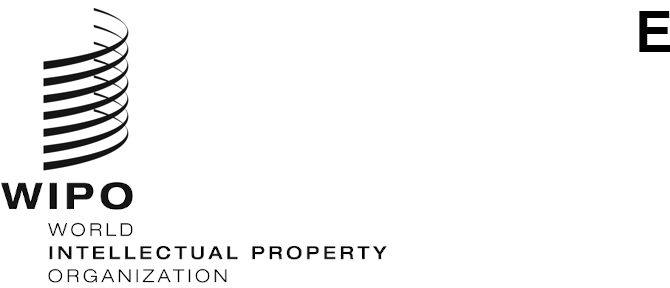 WO/CC/79/2ORIGINAL: EnglishDATE: November 27, 2020WIPO Coordination CommitteeSeventy-Ninth (28th Extraordinary) Session
Geneva, December 3, 2020APPOINTMENT OF DEPUTY DIRECTORS GENERAL AND ASSISTANT DIRECTORS GENERALDocument prepared by the Director GeneralArticle 9(7) of the Convention Establishing the World Intellectual Property Organization (WIPO) provides that the Director General shall appoint the Deputy Directors General after approval by the WIPO Coordination Committee.  Regulation 4.8 of the WIPO Staff Regulations and Rules also provides that the Director General shall appoint the Assistant Directors General taking into account the advice of the WIPO Coordination Committee.On August 3, 2020, the then Director General-Elect, Mr. Daren Tang, notified the Member States of WIPO, in Note C. N 4025, that he intended to seek the approval and advice of the WIPO Coordination Committee for the new appointments of Deputy Directors General (DDGs) and Assistant Directors General (ADGs) to take effect on January 1, 2021.  In addition, the Director General-Elect invited governments wishing to nominate candidates to submit proposals by September 21, 2020.  Nominated candidates were also requested to submit application materials through a dedicated WIPO recruitment platform, including their personal history, a motivation letter stating their requisite experience and how they intended to contribute to WIPO.On September 25, 2020, following a proposal from the Director General-Elect for an exceptional short-term re-appointment of the incumbent DDGs and ADGs for three months, so as to allow them to assist the Director General-Elect in managing the transition until the new DDGs and ADGs take up their appointments (see document WO/CC/78/4), the WIPO Coordination Committee approved the exceptional re-appointments as DDGs of Mr. Mario Matus, Mr. John Sandage, Ms. Wang Binying and Ms. Sylvie Forbin and gave its advice on the exceptional re-appointments as ADGs of Mr. Minelik Getahun.  Mr. Yoshiyuki Takagi, and Mr. Naresh Prasad for the period proposed.  The terms of office of these seven DDGs and ADGs will therefore end on December 31, 2020.  The outgoing DDGs and ADGs are:Mr. Mario Matus (Chile), Deputy Director General, Development Sector;Mr. John Sandage (United States of America), Deputy Director General, Patents and Technology Sector;Ms. Wang Binying (China), Deputy Director General, Brands and Designs Sector;Ms. Sylvie Forbin (France), Deputy Director General, Copyright and Creative Industries Sector;Mr. Minelik Getahun (Ethiopia), Assistant Director General, Global Issues Sector;Mr. Yoshiyuki Takagi (Japan), Assistant Director General, Global Infrastructure Sector;  Mr. Naresh Prasad (India), Assistant Director General, Chief of Staff and responsible for the support of the Director General’s management;
meetings of the Assemblies of the Member States;  the Chief Ethics Officer;  and WIPO’s External Offices;  andFor the purpose of completeness, it is noted that the post of Assistant Director General, Administration and Management Sector, which was held by Mr. Ambi Sundaram (Sri Lanka), was vacated as of September 30, 2020, with Mr. Sundaram’s retirement on that same day.Selection ProcessFollowing the invitation issued on August 3, 2020 by the then Director General-Elect for Member States to nominate candidates for the posts of DDG and ADG, a total of 49 applications were received, of which 26 per cent were female and 74 per cent were male.  Each of these applicants were then invited to individual meetings with the Director General, which took place between October 13 and November 20, 2020.  The applicants were considered carefully in order to evaluate their requisite experience, intended contribution to the Organization, technical and managerial competence, as well as leadership qualities and ability to work as a team, with due regard to equitable geographic and gender balance.No list of applicants has been made public in deference to requests from a number of them for confidentiality.Sectoral Portfolios and Proposed Appointments The successful candidates for the posts of Deputy Director General will take responsibility for the following sectors:The Patents and Technology Sector, which will administer the Patent Cooperation Treaty (PCT) and the Organization’s programs relating to the law of patents, as well as their full practical application. This Sector will be assigned to Ms. Lisa Jorgenson (United States of America).  The Brands and Designs Sector, which will administer the Madrid System for International Trademark Registrations;  the Hague System for International Design Registrations;  the Lisbon System for International Registrations of Appellations of Origin; and the Organization’s programs relating to the law of trademarks, industrial designs and geographical indications, as well as their full practical application.  This Sector will be assigned to Ms. Wang Binying (China). The Copyright and Creative Industries Sector, which will cover the Organization’s programs relating to copyright and related rights; and its work in supporting creators and the creative industries.  This Sector will be assigned to Ms. Sylvie Forbin (France). The Regional and National Development Sector, which will cover the Organization’s programs relating to the WIPO Development Agenda; the use of IP to support the growth and development, in an impactful manner, of developing countries and their relevant regions and sub-regions, and support, in particular, to least developed countries (LDCs).  This Sector will be assigned to Mr. Hasan Kleib (Indonesia). With regard to the posts of Assistant Directors General, work across the Organization has increased substantially since 2014, as evidenced by the growing demands from Member States for its services, as well as increased requests from Member States for the Organization to support them in using innovation and creativity as tools for economic and social development.Member States are keen to tap into the expertise of the Organization for the development of their intellectual property (IP) and innovation ecosystems to drive enterprise growth, especially for Small and Medium Enterprises (SMEs), and more broadly as a catalyst for economic growth.  As such, the Organization will need to develop a specific focus on programs that look at IP not just from a legal perspective, but also from the enterprise and economic perspectives, supporting the movement of ideas to the market.  It is therefore proposed to regularize the fourth post of an Assistant Director General, with responsibility over these substantive areas. The successful candidates for the posts of Assistant Director General will take responsibility for the following sectors:The Infrastructure and Platforms Sector, which will cover developing, implementing and maintaining the various databases, tools and platforms of the Organization that are targeted at and used by IP offices, IP professionals, researchers, and other specialized users in national, regional and global IP and innovation ecosystems.  It will also include the use of technologies such as Artificial Intelligence to enhance and support the effectiveness and impact of these databases, tools and platforms.  This Sector will be assigned to Mr. Kenichiro Natsume (Japan).  The Global Challenges and Partnerships Sector, which will cover issues relating to traditional knowledge, traditional cultural expressions and genetic resources;  lead efforts to work with other UN agencies and international organizations on cross-cutting global issues;  build on and expand partnerships with stakeholders, including those from international, business and civil society sectors;  and reach out to new stakeholders such as youths.  This Sector will be assigned to Mr. Edward Kwakwa (Ghana). The IP and Innovation Ecosystems Sector, which will cover the issues highlighted in paragraph 9 above, including support for researchers and SMEs in commercializing IP and using it for business growth;  the emergence of IP as an asset class;  and the development of legislative and policy advisory expertise in these areas and beyond.  This Sector will be assigned to Mr. Marco Aleman (Colombia). The Administration, Finance and Management Sector, which will cover key administrative functions that underpin the operational success and financial viability of the Organization, including:  Legal;  Finance;  Program Performance and Budget;  Information and Communication Technology, Digitalization and Data;  Procurement and Travel Services;  Conference and Language Services;  Safety and Security; and Premises and Infrastructure.  This Sector will be assigned to Mr. Andrew Staines (United Kingdom). The curricula vitae of the eight proposed candidates are set out in the Annex to this document.The assignment of roles is made subject to future changes at the Director General’s discretion, taking into account the evolving operational needs of the Organization and further discussion with the eventual incumbents. Term of OfficeThe Director General further proposes a term of office for these appointments that coincides with his mandate.  On May 8, 2020, the WIPO General Assembly and the Assemblies of the Paris and Berne Unions appointed the Director General to a six-year term for the period of October 1, 2020 to September 30, 2026.  It is therefore proposed that the term of office for each of the incoming Deputy Directors General and Assistant Directors General commence on January 1, 2021, or on a date thereafter as soon as practicable, and expire on September 30, 2026.  However, should the term of office of the Director General come to an end more than six months before the end of its stated term on September 30, 2026, the terms of office of the Deputy Directors General and Assistant Directors General will end six months after the end of the Director General’s term.The WIPO Coordination Committee is invited to approve the appointments as Deputy Directors General of Ms. Lisa Jorgenson, Ms. Wang Binying, Ms. Sylvie Forbin and Mr. Hasan Kleib for the period indicated in paragraph 13, above.The WIPO Coordination Committee is invited to give its advice on the appointments as Assistant Directors General of Mr. Kenichiro Natsume, Mr. Edward Kwakwa, Mr. Marco Aleman and Mr. Andrew Staines for the period indicated in paragraph 13, above.[Annex follows] CURRICULUM VITAE OF MS. LISA KEISER JORGENSONDate of birth:	July 30, 1956National of:	United States of AmericaEducation1984 – 1987	Juris Doctor, Law	The John Marshall Law School, Chicago, Illinois, USA1979 – 1983	Master’s degree in Management,	Purdue University, Calumet Campus, Hammond, Indiana, USA1974 – 1978	Bachelor of Science, Biology, Chemistry, 	St. Mary’s College, Notre Dame, Indiana, USAWork Experience2014 – 2020	Executive Director, American Intellectual Property Law Association Arlington, Virginia, USA1990 – 2014	Group Vice President, Intellectual Property and Licensing, STMicroelectronics (ST), Coppell, Texas, USA1988 – 1990	Associate Attorney, Bickel & Brewer (now Brewer Attorneys and Consultants), Dallas, Texas, USA1978 – 1987	Sales Engineer, Westinghouse Electric Corporation	Elmhurst, Illinois, USACURRICULUM VITAE OF MS. WANG BINYINGDate of birth:	December 28, 1952National of:	ChinaEducation1985 – 1986	LL. M on US law including industrial property law, Law School of University of California, Berkeley, California, USA1984 – 1985	Diploma in American Commercial Law, Columbia Law School, New York, USA1972 – 1975	(B.S.) in English, Communication and Transportation, Zhongnan University, Changsha, ChinaWork Experience in WIPO2009 – present	Deputy Director General in charge of Brands and Designs Sector2006 – 2009 	Assistant Director General in charge of Administrative Support Services and General Assembly Affairs and WIPO security system2003 – 2006	Executive Director of Administrative Support Services, Inter-agency and General Assembly Affairs1999 – 2003	Director, Inter-office and General Assembly Affairs, Office of Strategic Planning and Policy Development1997 – 1999	Senior Counselor, Office of Strategic Planning and Policy Development1994 – 1997	Counselor and later, Senior Counselor, Office of the Director General1992 – 1994	Senior Program Officer, Bureau for Development Cooperation for Asia and the PacificWork Experience Prior to Joining WIPO1990 – 1992	Managing Director, China Trademark Service, State Administration for Industry and Commerce (SAIC), Beijing, China1980 – 1990 	Director and later, Acting Director General, Department for Registration of Enterprises and Foreign Companies, SAIC, Beijing, China1975 – 1980	Secondment to Foreign Economic Services in Africa, and research fellow in the Ministry for Communication and Transportation, Beijing, ChinaCURRICULUM VITAE OF MS. SYLVIE FORBINDate of birth:	May 16, 1956National of:	FranceEducation1982 - 1983	M.A. in International Economics, Foundation of Political Sciences, Paris, France 1978 - 1980	M.A. in International Relations, Institut d’études politiques de Paris, Paris, France 1974 - 1977	B.A. in Classics and Literature, University Paris Sorbonne, Paris, France Work Experience in WIPO2016 – present	Deputy Director General, Copyright and Creative Industries SectorWork Experience Prior to Joining WIPO2001 - 2016 	Senior Vice President for Public and European Affairs, VIVENDI, Paris, France 1993 - 2001	General Manager of Eureka Audiovisual, Brussels, Belgium 1990 - 1992	Diplomat, Vice Cultural Counsellor at the French Embassy, Rome, Italy1989 - 1990	Diplomat, Counsellor at the Permanent Representation of France to the European Union, Brussels, Belgium1986 - 1988	Diplomat, Head of the Communications and Press Services, French Embassy, Beijing, China 1983 - 1986	Diplomat, Asia and Pacific Directorate, Ministry of Foreign Affairs, Paris, FranceCURRICULUM VITAE OF MR. HASAN KLEIBDate of birth:	October 1, 1960National of:	IndonesiaEducation1997 – 1998	Master’s degree, Foreign Affairs and Trade, Monash University, Melbourne Australia1979 – 1985	First level university degree, Political Affairs and International Relations, University of Padjadjaran, Bandung, IndonesiaWork Experience2017 – present	Ambassador/Permanent Representative of the Republic of Indonesia to the United Nations, World Trade Organization, and other International Organizations in Geneva, Switzerland2012 – 2017	Deputy Minister for Multilateral Affairs, Ministry of Foreign Affairs,	Republic of Indonesia, Jakarta, Indonesia2010 – 2011	Ambassador/Permanent Representative of the Republic of Indonesia to the United Nations, New York, USA2009 – 2010	Ambassador/Deputy Permanent Representative of the Republic of Indonesia to the United Nations, New York, USA2007 – 2008	Ambassador/Deputy Permanent Representative of the Republic of Indonesia to the United Nations Security Council, New York, USA2002 – 2004 	Head of Political Division/Counselor, Embassy of the Republic of Indonesia, Washington DC, USA2000 – 2002	Deputy Head of Political Division/First Secretary, Embassy of the Republic of Indonesia, Washington DC, USA1996 – 2000 	Head of Disarmament Section, Ministry of Foreign Affairs of Indonesia, Jakarta, Indonesia1992 – 1996 	Third/Second Secretary for Political Affairs, Permanent Mission of Indonesia to the United Nations, New York, USA1988 – 1992  	Head of Middle East Section, Ministry of Foreign Affairs of Indonesia, Jakarta, IndonesiaMarch 1987  	Joined the Ministry of Foreign Affairs of Indonesia, Jakarta, IndonesiaCURRICULUM VITAE OF MR. KENICHIRO NATSUMEDate of birth:	March 5, 1968National of:	JapanEducation1990 – 1992	Master of Engineering, Electronic Engineering, Tohoku University, Graduate School of Engineering, Sendai, Japan1988 – 1990	Bachelor of Engineering, Electronic Engineering, Tohoku University, Sendai, JapanWork Experience in WIPO2019 – present	Senior Director, PCT Legal and International Affairs Department2014 – 2019	Director, PCT International Cooperation Division, PCT Legal and International Affairs Department2012 – 2014	Head, WIPO Japan OfficeWork Experience prior to joining WIPO 2010 – 2012	Director, Multilateral Policy Office, International Affairs Division	Japan Patent Office, Tokyo2009 – 2010	Administrative Judge, Department of Appeal, Tokyo, Japan2006 – 2009	First Secretary, Permanent Mission of Japan to United Nations Organizations in Geneva, Switzerland2005 – 2006	Patent Examiner, Japan Patent Office, Tokyo2004 – 2005	Deputy Director, Examination Standard Office
Japan Patent Office, Tokyo2003 – 2004	Patent Examiner, Japan Patent Office, Tokyo2001 – 2003	Deputy Director, First International Organization Division Ministry of Foreign Affairs, Tokyo2000 – 2001	Deputy Director, Technology Research Division	Japan Patent Office, Tokyo1999 – 2000	Patent Examiner, Japan Patent Office, Tokyo1998 – 1999	Assistant Director, International Affairs Division	Japan Patent Office, Tokyo1997 – 1998	Patent Examiner, Japan Patent Office, Tokyo1996 – 1997	Visiting Associate, California Institute of Technology, Pasadena, California, USA1996	Patent Examiner, Japan Patent Office, Tokyo1992 – 1996	Assistant Patent Examiner, Japan Patent Office, TokyoCURRICULUM VITAE OF MR. EDWARD KWAKWADate of birth:	April 19, 1961National of:	GhanaEducation2011	Admitted, International Law Institute (Institut de droit international), Geneva1991, 1989	Admitted, Bars of the District of Colombia and Connecticut, USA1987 – 1990	J.S.D. (Juridical Science Doctor), International and Comparative Law, Yale University School of Law, New Haven, Connecticut, USA1986 – 1987	LL.M., International Business Transactions and Investment Law, Yale University School of Law, New Haven, CT., USA1985 – 1985	LL.M., International Human Rights Law, Queen’s University, Kingston,  Ontario, Canada1980 – 1984	LL.B. (with Honors), Law, University of Ghana, Accra, Ghana Work Experience in WIPO 2016 – present	Senior Director, Department for Traditional Knowledge and Global Challenges2004 – 2016 	Legal Counsel, Office of the Legal Counsel2003 – 2004 	Deputy Legal Counsel, Office of the Legal Counsel1996 – 2003	Assistant Legal Counsel and Head, Legal and Constitutional AffairsWork Experience Prior to Joining WIPO1996 – 1996	Legal Affairs Officer, World Trade Organization (WTO), Geneva1994 – 1996	Senior Legal Adviser, United Nations High Commissioner for Refugees (UNHCR), Geneva1993 – 1994	International Legal Adviser, Commission on Global Governance, Geneva1990 – 1993	Associate, O’Melveny & Myers, LLP, Washington, D.C., USA1983 – 1984	Legal Research Assistant, State Insurance Corporation of GhanaCURRICULUM VITAE OF MR. MARCO ALEMANDate of birth:	February 28, 1969National of:	ColombiaEducation2006 – 2012	Ph.D., Law, University of Alcalá de Henares, Madrid, Spain 2002 – 2005	Diploma of Advanced Doctoral Studies, Law	University of Alcalá de Henares, Madrid, Spain1995 – 1995	LL.M., Corporate Law, Javeriana University, Bogotá, Colombia1996 – 2001	Abogado (Juris Doctor), Law, Javeriana University, Bogotá, ColombiaWork Experience in WIPO  2017 – present	Director, Patent Law Division2013 – 2016	Acting Director, Patent Law Division2010 – 2013	Deputy Director and Head, Legislative and Policy Advice Section, Patents and Innovation Division2009 – 2010	Deputy Director, Patent Division  2006 – 2009	Deputy Director, Division for Public Policy and Development, Office of Strategic Use of Intellectual Property for Development1999 – 2006	Senior Program Officer, Regional Bureau for Latin America and the CaribbeanWork Experience Prior to Joining WIPO1998 – 1999	Partner, Arango, Alemán & Arango, Bogota, ColombiaSep-Dec 2008	Visiting fellow researcher, Max Planck Institute, Munich, Germany1996 – 1998	Head, Industrial Property Office of Colombia, Bogota, Colombia1991 – 1996	Partner, Top Management Int, Bogota, Colombia1989 – 1990	Legal Assistant, Perez, Suarez & Asociados, ColombiaCURRICULUM VITAE OF MR. ANDREW STAINESDate of birth:	December 30, 1977National of:	United Kingdom Education2003 – 2005	CFA Charterholder, Chartered Financial Analyst Institute, Charlottesville, United States of America1999 – 2002	Member, then Fellow, Institute of Chartered Accountants in England and Wales, London, United Kingdom1996 – 1999	Bachelor of Arts, Economics, Gonville & Caius College, Cambridge University, Cambridge, United KingdomWork Experience2016 – present	Ambassador and Deputy Permanent Representative (Economic), Foreign, Commonwealth and Development Office, Permanent Mission of the United Kingdom to the World Trade Organization, United Nations and Other International Organizations, Geneva, Switzerland2016 – 2016	Director, Office of the Director General, World Intellectual Property Organization2011 – 2016	Economic Counsellor, Foreign and Commonwealth Office, Permanent Mission of the United Kingdom to the United Nations Office in Geneva, Switzerland2013 – 2013	First Secretary, Foreign and Commonwealth Office, Embassy of the United Kingdom, Washington, DC, USA2008 – 2011	Head of Section, Foreign and Commonwealth Office, London, United Kingdom2006 – 2008	Senior Executive, Corporate Finance, Anglo American plc, London, United Kingdom2005 – 2006	Economist and Specialist Adviser, Treasury Committee, House of Commons, United Kingdom Parliament, London, United Kingdom1999 – 2005	Manager, Deloitte, Sydney, Australia (2003-2005), and London, United Kingdom (1999-2003)[End of Annex and of document]